День Расставания Каждый день у нас, ребятки,Начинается с зарядки.Сделать нас сильней немногоУпражнения помогут.Наш день начался с зарядки и завтрака. После завтрака дети играли в спокойные игры. Потом с детьми была проведена минутка здоровья «Твой режим дня на каникулах». Дети узнали как важен режим дня не только во время школы, но и во время каникул не стоит о нем забывать.С детьми было проведено анкетирование «Отдых в лагере – это…», где дети поделились своими впечатлениями и самыми запоминающимися моментами. Потом прошел конкурс рисунков «Летний букет увлечений». Ну вот и наступил последний день нашего лагеря. День прошел очень активно, дети расстроились, что лагерь закончился, но и остались довольными, так как получили сладкие подарки.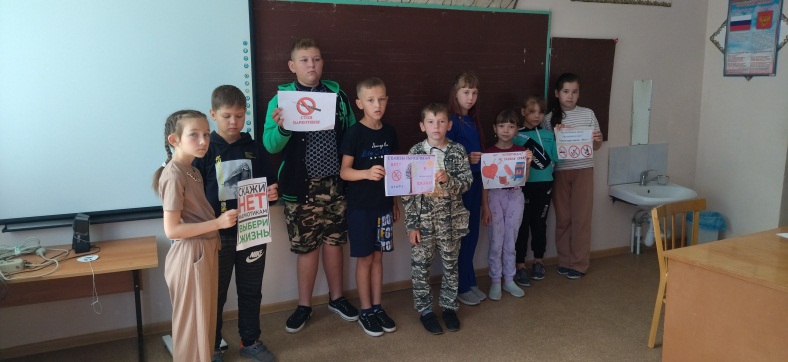 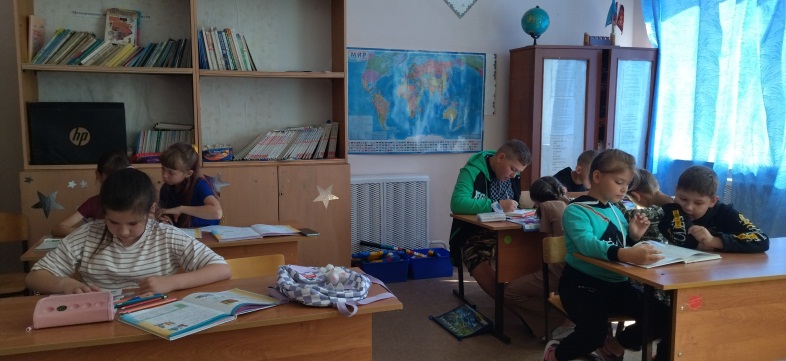 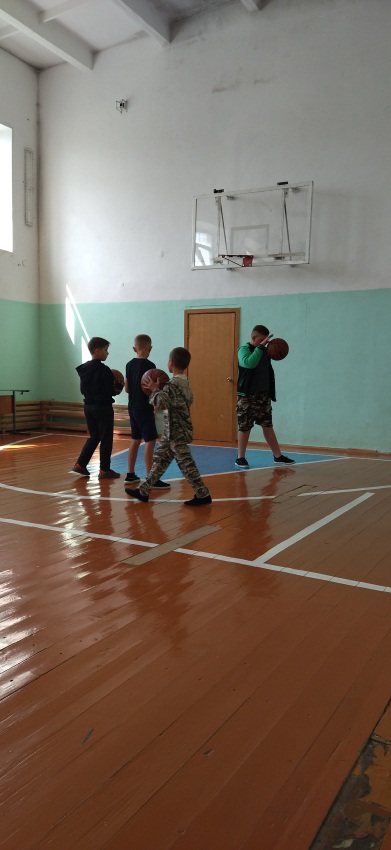 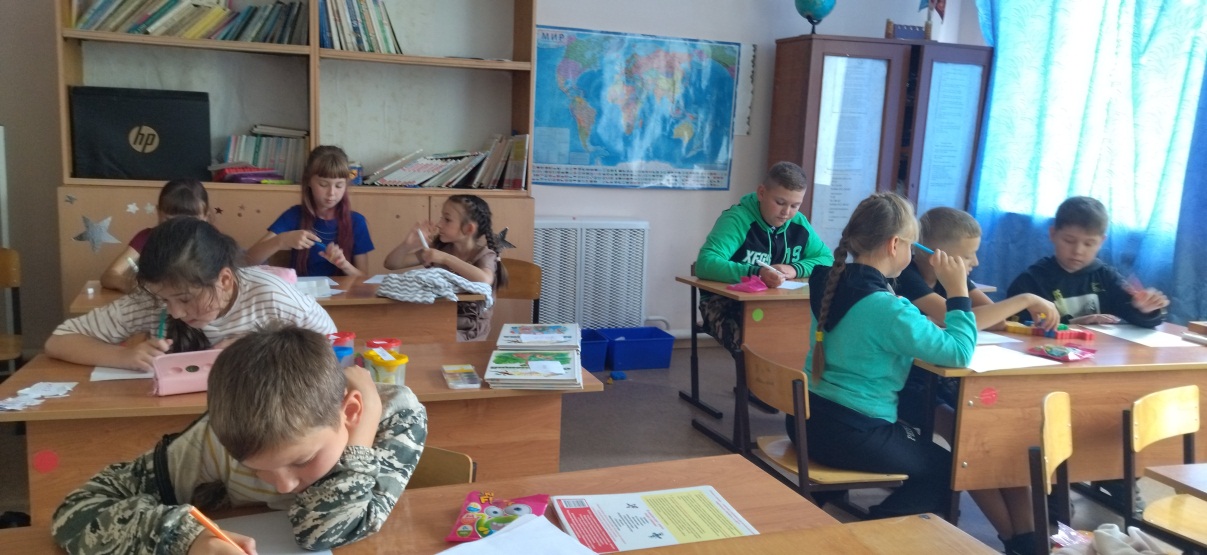 